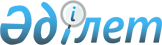 О внесении изменения в приказ Министра энергетики Республики Казахстан от 28 ноября 2017 года № 413 "Об утверждении Методики определения фиксированной прибыли, учитываемой при утверждении предельных тарифов на электрическую энергию, а также фиксированной прибыли за балансирование, учитываемой при утверждении предельных тарифов на балансирующую электроэнергию"
					
			Утративший силу
			
			
		
					Приказ Министра энергетики Республики Казахстан от 14 декабря 2018 года № 508. Зарегистрирован в Министерстве юстиции Республики Казахстан 14 декабря 2018 года № 17961. Утратил силу приказом Министра энергетики Республики Казахстан от 22 мая 2020 года № 205.
      Сноска. Утратил силу приказом Министра энергетики РК от 22.05.2020 № 205 (вводится в действие по истечении десяти календарных дней после дня его первого официального опубликования).
      ПРИКАЗЫВАЮ:
      1. Внести в приказ Министра энергетики Республики Казахстан от 28 ноября 2017 года № 413 "Об утверждении Методики определения фиксированной прибыли, учитываемой при утверждении предельных тарифов на электрическую энергию, а также фиксированной прибыли за балансирование, учитываемой при утверждении предельных тарифов на балансирующую электроэнергию" (зарегистрирован в Реестре государственной регистрации нормативных правовых актов за № 16096, опубликован 14 декабря 2017 года в информационно-правовой системе "Әділет") следующее изменение:
      в Методике определения фиксированной прибыли, учитываемой при утверждении предельных тарифов на электрическую энергию, а также фиксированной прибыли за балансирование, учитываемой при утверждении предельных тарифов на балансирующую электроэнергию, утвержденной указанным приказом:
      пункт 3 изложить в следующей редакции:
      "3. Фиксированная прибыль, учитываемая при утверждении предельных тарифов на электрическую энергию, является составной частью предельного тарифа на электрическую энергию и определяется для группы энергопроизводящих организаций, реализующих электрическую энергию, по формуле: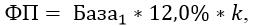 
      где:
      ФП - фиксированная прибыль;
      База1 - база для расчета фиксированной прибыли, за основу которой используются максимальные за 2018 год затраты на производство электрической энергии среди энергопроизводящих организаций, включенных в группу энергопроизводящих организаций, реализующих электрическую энергию, в тенге.
      k = 0 - поправочный коэффициент на 2019-2025 годы.
      При введении рынка электрической мощности фиксированная прибыль (окупаемость инвестиции) определяется из уровня доходности от реализации услуги по поддержанию готовности электрической мощности единому закупщику на централизованных торгах электрической мощностью по ценам и в объемах, которые сложились в результате данных торгов.
      При этом, максимальные затраты на производство электрической энергии среди энергопроизводящих организаций, включенных в группу энергопроизводящих организаций, реализующих электрическую энергию, которые используются уполномоченным органом в качестве базы для расчета фиксированной прибыли, определяются уполномоченным органом на основе фактических и прогнозных данных на производство электрической энергии, представленных энергопроизводящими организациями в соответствии с подпунктом 4) пункта 3  статьи 12 Закона и (или) по запросу уполномоченного органа.
      Размерность Базы1 и фиксированной прибыли: тенге.".
      2. Департаменту реализации государственной политики в области электроэнергетики Министерства энергетики Республики Казахстан в установленном законодательством Республики Казахстан порядке обеспечить:
      1) государственную регистрацию настоящего приказа в Министерстве юстиции Республики Казахстан;
      2) в течение десяти календарных дней со дня государственной регистрации настоящего приказа направление его на казахском и русском языках в Республиканское государственное предприятие на праве хозяйственного ведения "Республиканский центр правовой информации Министерства юстиции Республики Казахстан" для официального опубликования и включения в Эталонный контрольный банк нормативных правовых актов Республики Казахстан;
      3) размещение настоящего приказа на интернет-ресурсе Министерства энергетики Республики Казахстан;
      4) в течение десяти рабочих дней после государственной регистрации настоящего приказа в Министерстве юстиции Республики Казахстан предоставление в Департамент юридической службы Министерства энергетики Республики Казахстан сведений об исполнении мероприятий, предусмотренных подпунктами 1), 2) и 3) настоящего пункта.
      3. Контроль за исполнением настоящего приказа возложить на курирующего вице-министра энергетики Республики Казахстан.
      4. Настоящий приказ вводится в действие со дня его первого официального опубликования.
					© 2012. РГП на ПХВ «Институт законодательства и правовой информации Республики Казахстан» Министерства юстиции Республики Казахстан
				
      Министр энергетики 
Республики Казахстан 

К. Бозумбаев
